MODELO DE FATURA MÉDICA                                                       		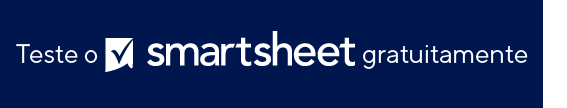 NOME DA EMPRESANOME DA EMPRESANOME DA EMPRESANOME DA EMPRESASEU 
LOGOTIPOSEU 
LOGOTIPOLinha de endereço 1N.º DA FATURASEU 
LOGOTIPOSEU 
LOGOTIPOLinha de endereço 2ID DO PACIENTESEU 
LOGOTIPOSEU 
LOGOTIPOCidade, Estado, 12345DATA DO SVCSEU 
LOGOTIPOSEU 
LOGOTIPOTelefone: (00) 0000-0000DATA DA FATURASEU 
LOGOTIPOSEU 
LOGOTIPOFax: (00) 0000-0000PRAZO FINALSEU 
LOGOTIPOSEU 
LOGOTIPOendereço webFATURA MÉDICAFATURA MÉDICACOBRAR DEID SVCSERVIÇO MÉDICOMEDICAÇÃOCUSTO[ NOME ][ NOME ADICIONAL ][ LINHA DE ENDEREÇO 1 ][ LINHA DE ENDEREÇO 2 ][ CIDADE, ESTADO, CEP][ TELEFONE ][ E-MAIL ]Em caso de dúvidas sobre esta fatura, entre em contato comEm caso de dúvidas sobre esta fatura, entre em contato comCONDIÇÕESSUBTOTAL0,00Nomedigite a porcentagem da TAXA DE IMPOSTO0,000%(32) 1456-7890IMPOSTOS TOTAIS0,00Endereço de e-mailOUTROS0,00Endereço webTOTALAVISO DE ISENÇÃO DE RESPONSABILIDADEQualquer artigo, modelo ou informação fornecidos pela Smartsheet no site são apenas para referência. Embora nos esforcemos para manter as informações atualizadas e corretas, não fornecemos garantia de qualquer natureza, seja explícita ou implícita, a respeito da integridade, precisão, confiabilidade, adequação ou disponibilidade do site ou das informações, artigos, modelos ou gráficos contidos no site. Portanto, toda confiança que você depositar nessas informações será estritamente por sua própria conta e risco.